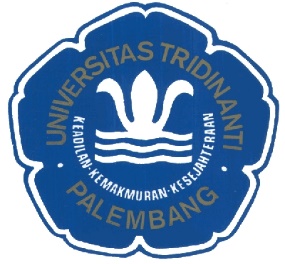 Surat KeteranganMahasiswa Berikut	:Nama			: ...........................................................................NPM			: ...........................................................................Judul Tesis	: ...........................................................................Sudah Melakukan Perbaikan Seminar Hasil Skripsi 	Palembang,                         	Penelaah I/II/III,	..................................................